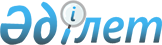 Об утверждении типовых форм социального контракта
					
			Утративший силу
			
			
		
					Приказ Министра здравоохранения и социального развития Республики Казахстан от 20 июня 2016 года № 544. Зарегистрирован в Министерстве юстиции Республики Казахстан 13 июля 2016 года № 13917. Утратил силу приказом Министра труда и социальной защиты населения Республики Казахстан от 14 февраля 2017 года № 8 (вводится в действие по истечении десяти календарных дней после дня его первого официального опубликования)
      Сноска. Утратил силу приказом Министра труда и социальной защиты населения РК от 14.02.2017 № 8 (вводится в действие по истечении десяти календарных дней после дня его первого официального опубликования).
      В соответствии с подпунктом 26) статьи 7 Закона Республики Казахстан от 6 апреля 2016 года "О занятости населения" ПРИКАЗЫВАЮ:
      1. Утвердить типовые формы социального контракта о предоставлении государственной поддержки:
      1) по направлению на профессиональное обучение согласно приложению 1 к настоящему приказу;
      2) по направлению на социальное рабочее место согласно приложению 2 к настоящему приказу;
      3) по направлению на молодежную практику согласно приложению 3 к настоящему приказу;
      4) по направлению на общественные работы согласно приложению 4 к настоящему приказу;
      5) по содействию предпринимательской инициативе граждан и оралманов согласно приложению 5 к настоящему приказу;
      6) по содействию добровольному переселению для повышения мобильности рабочей силы согласно приложению 6 к настоящему приказу;
      7) по предоставлению государственных грантов на профессиональное обучение согласно приложению 7 к настоящему приказу;
      8) по временному субсидированию двух третьей потерянного дохода квалифицированных работников за сокращенное рабочее время согласно приложению 8 к настоящему приказу.
      2. Департаменту занятости населения Министерства здравоохранения и социального развития Республики Казахстан в установленном законодательством порядке обеспечить:
      1) государственную регистрацию настоящего приказа в Министерстве юстиции Республики Казахстан;
      2) в течение пяти календарных дней после государственной регистрации настоящего приказа направление его копии на официальное опубликование в периодических печатных изданиях и в информационно-правовой системе "Әділет";
      3) направление в печатном и электронном виде в течение пяти рабочих дней после государственной регистрации настоящего приказа его копии в одном экземпляре на государственном и русском языках в Республиканское государственное предприятие на праве хозяйственного ведения "Республиканский центр правовой информации" для включения в Эталонный контрольный банк нормативных правовых актов Республики Казахстан;
      4) размещение настоящего приказа на интернет-ресурсе Министерства здравоохранения и социального развития Республики Казахстан;
      5) в течение десяти рабочих дней после государственной регистрации настоящего приказа в Министерстве юстиции Республики Казахстан представление в Департамент юридический службы Министерства здравоохранения и социального развития Республики Казахстан сведений об исполнении мероприятий, предусмотренных подпунктами 1), 2), 3) и 4) настоящего пункта.
      3. Контроль за исполнением настоящего приказа возложить на вице-министра здравоохранения и социального развития Республики Казахстан Нурымбетова Б.Б.
      4. Настоящий приказ вводится в действие по истечении десяти календарных дней после дня его первого официального опубликования.
      Форма        Социальный контракт
о представлении государственной поддержки по направлению на
профессиональное обучение
      _________________________                 "___" _____________ 20__ го
      (место заключения)
      _________________________, в лице ___________________________________
        (наименование Центра      (фамилия, имя, отчество (при его наличии)
        занятости населения)                  директора ЦЗН)
      __________________________________________________________ именуемый
      в дальнейшем "Центр занятости населения", с одной стороны
      и __________________________________________________________________,
      (фамилия, имя, отчество (при его наличии) обучаемого, серия, номер
      документа удостоверяющего личность, когда и кем выдан)
      именуемый (-ая) в дальнейшем "Обучаемый",
      и _______________________________, в лице ___________________________
      (наименование организации, предприятия)    (должность, фамилия, имя,
                                                  отчество (при его наличии)
      __________________, действующего на основании ______________________,
      уполномоченного представителя)            (положение, устав и т.п.)
      именуемый (-ая) в дальнейшем "Работодатель",
      и ___________________________________, в лице _______________________
      (наименование организации образования)      (должность, фамилия, имя,
                                                 отчество (при его наличии)
      _________________, действующего на основании _______________________,
      уполномоченного представителя)              (положение, устав и т.п.)
      именуемый (-ая) в дальнейшем "Организация, проводящая обучение", с
      другой стороны заключили настоящий социальный контракт (далее –
      контракт) о нижеследующем:  1. Предмет Контракта
      1. Центр занятости населения обязуется направить обучаемого на
      профессиональное обучение, а обучаемый пройти установленный для него
      вид профессионального обучения в порядке и на условиях, определенных
      законодательством Республики Казахстан о занятости населения,
      контрактом, договором на профессиональное обучение и внутренним
      порядком организации проводящей обучение. В рамках Контракта
      обучаемому предоставляются также следующие меры государственной
      поддержки:
      _____________________________________________________________________
      _____________________________________________________________________
      (указать меры государственной поддержки, оказываемые обучаемому)
      2. Сторонами Контракта выступают Центр занятости населения,
      обучаемый, а в случаях, предусмотренных Правилами организации и
      финансирования профессионального обучения (далее – Правила),
      работодатель гарантирующих трудоустройство обучаемого и организация,
      проводящая обучение, утвержденными приказом Министра здравоохранения
      и социального развития Республики Казахстан от _ июля 2016 года № ___
      (далее - стороны) (зарегистрирован в Реестре государственной
      регистрации нормативных правовых актов № ____).
      3. Контракт заключен на основании приказа директора Центра
      занятости населения № ___ от "__" ___________ 20 __ года.  2. Права и обязанности сторон
      4. Центр занятости населения:
      1) направляет обучаемого на профессиональную подготовку,
      переподготовку или повышение квалификации (нужное подчеркнуть) в
      организацию, проводящую обучение ____________________________________
      _______________________________________________________ для получения
      (указать наименование организации, проводящей обучение)
      _____________________________________________________________________
      (указать специальность (профессию), которую получит обучаемый или
      повышение квалификации)
      со сроком __________________________________________________________;
      (период обучения)
            2) в порядке, случаях и на условиях, определенных Правилами,
      оказывает обучаемому материальную помощь на обучение;
            3) по запросам сторон своевременно и в полном объеме
      представляет информацию, документы и материалы, необходимые для
      осуществления мониторинга исполнения обязательств сторон;
            4) своевременно и в полном объеме оплачивает организации,
      проводящие обучение услуги по профессиональному обучению обучаемого;
            5) консультирует стороны по вопросам профессионального обучения
      и трудоустройства;
            6) участвует в квалификационном экзамене по оценке
      профессиональной деятельности;
            7) осуществляет мониторинг исполнения обязанностей
      работодателя, организации, проводящей обучение и обучаемого
      определенных социальным контрактом;
            8) запрашивает и получает от сторон информацию, документы и
      материалы, необходимые для осуществления мониторинга исполнения
      обязательств сторонами;
            9) требует от сторон своевременного и надлежащего исполнения
      Контракта, договора на профессиональное обучение;
      10) производит перерасчет по оплате пропорционально объему
      фактически оказанных организации, проводящей обучение услуг по
      профессиональному обучению, а также требует от обучаемого возмещения
      в бюджет стоимости данного объема услуг и выплаченные суммы
      материальной помощи на профессиональное обучение, в случаях,
      предусмотренных пунктом 10 Контракта.
      5. Обучаемый:
      1) проходит профессиональное обучение;
      2) соблюдает требования внутреннего порядка обучающей
      организации;
      3) не пропускает занятия без уважительных причин;
      4) своевременно и в полном объеме предоставляет информацию,
      документы и материалы, необходимые для осуществления мониторинга
      исполнения обязательств сторон, по запросам сторон;
      5) добросовестно исполняет обязательства, возлагаемые на
      обучаемого в рамках оказываемых ему мер государственной поддержки;
      6) возмещает в бюджет фактические расходы на обучение, включая
      суммы, выплаченной материальной помощи и стипендии в случае повторной
      не сдачи итоговой аттестации и квалификационного экзамена или отказа
      обучаемого от трудоустройства на заявленное работодателем рабочее
      место, за исключением случаев трудоустройства на другую постоянную
      работу, призыва на воинскую службу, лишения свободы по решению суда,
      смерти, беременности, нахождения в отпусках по уходу за ребенком, а
      также заболевания, требующей длительного лечения не позволяющего
      освоить учебную программу в полном объеме;
      7) информирует стороны не позднее трех рабочих дней о
      возникновении обстоятельств, препятствующих прохождению
      профессионального обучения;
      8) получает консультации по вопросам профессионального обучения
      и трудоустройства;
      9) выбирать организацию образования либо учебные центры,
      учебные центры работодателей из перечня обучающих организаций,
      осуществляющих профессиональное обучение;
      10) выбирать организацию образования либо учебные центры
      работодателей из перечня обучающих организаций, осуществляющих
      профессиональное обучение;
      11) получает материальную помощь на обучение, в случаях и
      порядке, предусмотренных законодательством Республики Казахстан;
      11) требует от сторон Контракта своевременного и надлежащего
      исполнения контракта, договора на профессиональное обучение.
      6. Организация, проводящая обучение:
      1) принимает обучаемого на профессиональное обучение в форме
      ____________________________________________________ по специальности
      (подготовки, переподготовки или повышения квалификации)
      (профессии) ________________________________________________________;
      2) определяет условия и место прохождения производственной
      практики;
      3) осуществляет мониторинг исполнения обязанностей обучаемого
      определенных социальным контрактом;
      4) представляет в центры занятости населения информацию об
      отчисленных и копию табеля учета посещаемости занятий обучаемых
      ежемесячно к 5 числу месяца следующего за отчетным;
      5) зачисляет обучаемого без сдачи вступительных экзаменов;
      6) отчисляет обучаемого по согласованию с центром занятости
      населения и работодателем в случаях:
      пропуска занятий более трех учебных дней подряд без
      уважительных причин;
      неуспеваемости или неудовлетворительной промежуточной
      аттестации;
      нарушения внутреннего порядка обучающей организации;
      7) проводит итоговую аттестацию и квалификационный экзамен
      обучаемого.
      7. Работодатель:
      1) после успешного завершения профессионального обучения в
      форме ______________________________________________ по специальности
        (подготовки, переподготовки или повышения квалификации)
      (профессии) ______________________ трудоустраивает обучаемого по
      полученной специальности (профессии) со сроком отработки
      ____________________________________________________________________;
      (период отработки после завершения обучения)
            2) обеспечивает место прохождения производственной практики
      (при наличии необходимости) ________________________________________;
                               (место прохождения производственной практики)
      3) закрепляет наставника на время прохождения производственной
      практики (при необходимости);
      4) предоставляет социальный отпуск работающим по трудовому
      договору (частично занятым) на время прохождения профессионального
      обучения;
      5) сохраняет рабочее место за работающим по трудовому договору
      (частично занятым) на время прохождения профессионального обучения;
      6) возмещает фактические расходы на обучение, включая суммы
      выплаченной материальной помощи и стипендии в случае отказа от приема
      на работу обучаемого направленного на профессиональное обучение по
      его заявке.
      Расходы не возмещаются в случае ликвидации работодателя –
      юридического лица либо прекращении деятельности работодателя -
      физического лица, сокращении численности или штата работников,
      снижении объема производств и выполняемых работ и услуг, повлекшего
      ухудшение экономического состояния работодателя, а также в случае
      чрезвычайных обстоятельств или обстоятельств непреодолимой силы
      (форс-мажор), таких как: пожар, землетрясение, наводнения, военные
      действия, арест имущества;
      7) осуществляет мониторинг исполнения обязанностей организации,
      проводящей обучение и обучаемого определенных социальным контрактом;
      8) извещает центр занятости населения о приеме на работу или об
      отказе в приеме на работу (с указанием причины в случае отказа в
      приеме на работу) лиц, завершивших профессиональное обучение по его
      заявке;
      9) отбирает претендентов на профессиональное обучение;
      10) участвует в квалификационном экзамене по оценке
      профессиональной подготовленности.
      8. Срок профессионального обучения составляет _____ месяцев с
      "__" ______ 20__ года по "__" _______ 20__ года;
      9. Стоимость обучения составляет _____________________________.
      10. При отчислении обучаемого организации, проводящая обучение,
      оплачивается объем фактически предоставленных услуг по
      профессиональному обучению.
      11. В случае досрочного прекращения обучаемого
      профессионального обучения либо ликвидации работодателя –
      юридического лица либо прекращении деятельности работодателя -
      физического лица, сокращении численности или штата работников,
      снижении объема производств и выполняемых работ и услуг, повлекшего
      ухудшение экономического состояния работодателя социальный контракт
      расторгается.
      12. Лица, направленные центром занятости населения на
      профессиональное обучение, самовольно, без уважительной причины
      прекратившие обучение, повторно направляются на обучение по истечении
      трех лет со дня повторной регистрации в центре занятости населения.
      13. Финансирование мер государственной поддержки по
      профессиональному обучение осуществляется центром занятости населения
      за счет и в пределах средств целевых трансфертов из республиканского
      бюджета и средств местного бюджета. 3. Форс-мажорные обстоятельства
      14. Стороны освобождаются от ответственности за полное или
      частичное неисполнение обязательств в случае чрезвычайных
      обстоятельств или обстоятельств непреодолимой силы (форс-мажор),
      наступивших после подписания настоящего Контракта, таких как: пожар,
      землетрясение, наводнения и военные действия.
      15. При возникновении обстоятельств форс-мажора Сторона, чье
      исполнение каких-либо обязательств в соответствии с настоящим
      Контрактом оказалось невозможным в силу наступления таких
      обстоятельств, в течение трех рабочих дней с момента наступления или
      прекращения обстоятельств форс-мажора уведомляет об этом другие
      Стороны в письменной форме (мотивировав и обосновав невозможность
      исполнения своих обязательств по настоящему контракту).
      16. Неуведомление или несвоевременное уведомление лишает
      Сторону права ссылаться на любое обстоятельство форс-мажора, как на
      основание, освобождающее от ответственности за неисполнение
      обязательств по настоящему Контракту, за исключением случаев, когда
      такое неуведомление или несвоевременное уведомление прямо вызваны
      соответствующим обстоятельством форс-мажора. Уведомление о начале и
      прекращении обстоятельств форс-мажора должно подтверждаться
      документом либо решением соответствующего органа и/или учреждения,
      подтверждающим такие обстоятельства, за исключением случаев, когда
      обстоятельства форс-мажора носят общеизвестный и массовый характер и
      не требуют доказательств.
      17. Срок исполнения обязательств по настоящему Контракту
      отодвигается соразмерно времени, в течение которого действовали
      обстоятельства форс-мажора, а также последствия, вызванные этими
      обстоятельствами. Если невозможность полного или частичного
      исполнения Сторонами обязательств по настоящему Контракту в связи с
      наступлением обстоятельств форс-мажора будет существовать свыше _____
      (указать период), то Стороны вправе расторгнуть настоящий Контракт.  4. Прочие условия
      18. В контракт вносятся изменения и дополнения по соглашению
      сторон путем подписания дополнительного социального контракта.
      19. Настоящий контракт вступает в силу с момента его подписания
      Центром занятости населения, обучаемым, работодателем и организацией,
      проводящая обучение и действует до "__" ______ 20__ года.  5. Адреса и реквизиты сторон
      Работодатель и обучающая организация прилагают копии
      учредительных документов, банковские реквизиты.
      Форма        Социальный контракт
о представлении государственной поддержки по направлению
на социальное рабочее место
      _________________________                 "___"_____________20__ года
        (место заключения)
      __________________________, в лице __________________________________
      (наименование Центра           (должность, фамилия, имя, отчество
          занятости населения)                 (при его наличии))
      __________________________________________________________ именуемый
      в дальнейшем "Центр занятости населения", с одной стороны
      и___________________________________________________________________,
      (фамилия, имя, отчество (при его наличии), серия, номер документа
      удостоверяющего личность, когда и кем выдан)
      именуемый (-ая) в дальнейшем "Безработный",
      и _______________________________, в лице ___________________________
      (наименование организации, предприятия)     (должность, фамилия, имя,
                                                  отчество (при его наличии)
      _________________, действующего на основании _______________________,
      уполномоченного представителя)              (положение, устав и т.п.)
      именуемый (-ая) в дальнейшем "Работодатель", с другой стороны
      заключили настоящий социальный контракт (далее – Контракт) о
      нижеследующем:  1. Предмет Контракта
      1. Центр занятости населения обязуется направить безработного
      на социальное рабочее место, а безработный трудоустроится на
      социальное рабочее место создаваемое работодателем на договорной
      основе с центром занятости населения в порядке и на условиях,
      определенных законодательством Республики Казахстан о занятости
      населения, Контрактом, договором на организацию и финансирование
      социальных рабочих мест для трудоустройства безработных. В рамках
      Контракта безработному предоставляются также следующие меры
      государственной поддержки:
      _____________________________________________________________________
      _____________________________________________________________________
        (указать меры государственной поддержки, оказываемые безработному)
      2. Сторонами Контракта выступают Центр занятости населения,
      безработный, а в случаях, предусмотренных Правилами организации и
      финансирования социальных рабочих мест (далее – Правила),
      утвержденными приказом Министра здравоохранения и социального
      развития Республики Казахстан от __ июля 2016 года № __
      (зарегистрирован в Реестре государственной регистрации нормативных
      правовых актов № ___), работодатель создающее социальное рабочее
      место (далее - стороны).
      3. Контракт заключен на основании приказа директора Центра
      занятости населения № ___ от "__" ___________ 20 __года. 2. Права и обязанности сторон
      4. Центр занятости населения:
      1) направляет безработного для трудоустройства на социальное
      рабочее место _______________________________________________________
                    (указать наименование работодателя, создающее социальное
      рабочее место)
      по __________________________________________________________________
      (указать специальность (профессию))
      на срок ____________________________________________________________;
      (период трудоустройства)
            2) своевременно и в полном объеме представляет информацию,
      документы и материалы, необходимые для осуществления мониторинга
      исполнения обязательств сторон, по запросам сторон;
            3) своевременно и в полном объеме производит компенсацию части
      затрат работодателя на оплату труда безработных, трудоустроенных на
      социальные рабочие места;
            4) консультирует стороны по вопросам создания и финансирования
      социальных рабочих мест;
            5) по мере необходимости принимает в течение года
      дополнительные заявки на организацию социальных рабочих мест от
      работодателя;
            6) ведет мониторинг целевого использования бюджетных средств
      работодателями, наличия обязательных пенсионных отчислений у
      трудоустроенных безработных;
            7) заключает с работодателем договор на организацию и
      финансирование социальных рабочих мест;
            8) осуществляет мониторинг исполнения обязанностей работодателя
      определенных социальным контрактом;
            9) отражает в индивидуальной карте трудоустройства сведения о
      трудоустройстве безработного на социальное рабочее место и на
      постоянную работу после завершения (до окончания срока) участия в
      социальных рабочих местах;
            10) запрашивает и получает от сторон Контракта информацию,
      документы и материалы, необходимые для осуществления мониторинга
      исполнения обязательств сторонами;
            11) требует от сторон своевременного и надлежащего исполнения
      Контракта, договора на организацию и финансирование социальных
      рабочих мест для трудоустройства безработных.
      5. Безработный:
      1) трудоустраивается на социальное рабочее место;
      2) соблюдает требования трудового законодательства Республики
      Казахстан;
      3) своевременно и в полном объеме предоставляет информацию,
      документы и материалы, необходимые для осуществления мониторинга
      исполнения обязательств сторон, по запросам сторон;
      4) информирует стороны не позднее трех рабочих дней о
      возникновении обстоятельств, препятствующих прохождению социальных
      рабочих мест;
      5) добросовестно исполняет обязательства, возлагаемые в рамках
      оказываемых ему мер государственной поддержки;
      6) получает консультации по вопросам создания и финансирования
      социальных рабочих мест;
      7) заключает индивидуальный трудовой договор с работодателем;
      8) требует от сторон своевременного и надлежащего исполнения
      контракта, договора на организацию и финансирования социальных
      рабочих мест.
      6. Работодатель:
      1) обеспечивает место прохождения социального рабочего места
      ____________________________________________________________________;
      (место прохождения социального рабочего места)
      2) извещает центр занятости населения о приеме на работу или
      отказе в сроки, установленные законодательством Республики Казахстан;
      3) заключает с безработными трудовые договоры в соответствии с
      Трудовым кодексом Республики Казахстан от 23 ноября 2015 года (далее
      – Трудовой кодекс);
      4) производит удержание и перечисление индивидуального
      подоходного налога и обязательных пенсионных взносов с доходов,
      полученных участниками социальных рабочих мест, а также
      уплату социального налога и перечисление социальных отчислений с
      расходов работодателя в виде доходов, выплачиваемых участникам
      социальных рабочих мест за выполненные работы и оказанные услуги, в
      соответствии с Кодексом Республики Казахстан от 10 декабря 2008 года
      "О налогах и других обязательных платежах в бюджет (Налоговый
      кодекс)" (далее – Налоговый кодекс), Законом Республики Казахстан от
      21 июня 2013 года "О пенсионном обеспечении в Республике Казахстан",
      Законом Республики Казахстан от 25 апреля 2003 года "Об обязательном
      социальном страховании";
      5) производит, в случае необходимости, оплату дополнительных
      надбавок участникам социальных рабочих мест за счет собственных
      средств;
      6) предоставляет копии документов, подтверждающих перечисление
      обязательных пенсионных отчислений на участников социальных рабочих
      мест, по запросу центра занятости населения;
      7) проводит персонально с каждым участником социальных рабочих
      мест инструктаж по технике безопасности;
      8) обеспечивает при необходимости участников социальных рабочих
      мест спецодеждой, инструментами, инвентарем;
      9) обеспечивает соответствующие условия труда в соответствии с
      Трудовым кодексом;
      10) возмещает ущерб в случае причинения вреда здоровью во время
      выполнения трудовых обязанностей участниками социальных рабочих мест
      в соответствии с Трудовым кодексом;
      11) возмещает фактические расходы на выплату субсидированной
      части заработной платы участникам социальных рабочих мест, в случае
      нарушения работодателями установленного порядка организации
      социальных рабочих мест.
      Расходы не возмещаются в случае ликвидации работодателя –
      юридического лица либо прекращении деятельности работодателя -
      физического лица, сокращении численности или штата работников,
      снижении объема производств и выполняемых работ и услуг, повлекшего
      ухудшение экономического состояния работодателя, а также в случае
      чрезвычайных обстоятельств или обстоятельств непреодолимой силы
      (форс-мажор), таких как: пожар, землетрясение, наводнения, военные
      действия, арест имущества;
      12) заносит в трудовую книжку период прохождения социальных
      рабочих мест;
      13) при возникновении вакансии и с согласия сторон Контракта,
      трудоустраивает на постоянную работу до окончания срока заключенного
      трудового договора;
      14) при этом направляет центр занятости населения копию приказа
      о приеме на постоянную работу в сроки, установленные
      законодательством Республики Казахстан.
      7. Срок трудоустройства на социальное рабочее место составляет
      _____ месяцев с "__" ______ 20__ года по "__" _______ 20__ года.
      8. В случае нарушения работодателями установленного порядка
      организации социальных рабочих мест, досрочного прекращения
      безработным трудовой деятельности на социальных рабочих местах либо
      ликвидации работодателя – юридического лица либо прекращении
      деятельности работодателя - физического лица, сокращении численности
      или штата работников, снижении объема производств и выполняемых работ
      и услуг, повлекшего ухудшение экономического состояния работодателя
      социальный контракт расторгается.
      9. Безработные, самовольно, без уважительной причины
      прекратившие трудовую деятельность на социальных рабочих местах,
      снимаются с учета в качестве безработных и повторно участвуют в
      активных мерах содействия занятости только по истечении трех месяцев
      со дня повторной регистрации в центре занятости населения.
      10. Финансирование мер государственной поддержки по организации
      социальных рабочих мест осуществляется центром занятости населения за
      счет и в пределах средств целевых трансфертов из республиканского
      бюджета и средств местного бюджета, путем предоставления субсидий на
      компенсацию части затрат работодателя на оплату труда безработным,
      трудоустроенным на социальные рабочие места.
      11. Финансирование социальных рабочих мест осуществляется
      центром занятости населения на основании заключенных договоров на
      организацию и финансирование социальных рабочих мест с работодателями
      и социальных контрактов с безработными, ежемесячно в соответствии с
      утвержденными планами финансирования и в пределах сумм,
      предусмотренных на эти цели.  3. Форс-мажорные обстоятельства
      12. Стороны освобождаются от ответственности за полное или
      частичное неисполнение обязательств в случае чрезвычайных
      обстоятельств или обстоятельств непреодолимой силы (форс-мажор),
      наступивших после подписания настоящего Контракта, таких как: пожар,
      землетрясение, наводнения, военные действия.
      13. При возникновении обстоятельств форс-мажора Сторона, чье
      исполнение каких-либо обязательств в соответствии с настоящим
      Контрактом оказалось невозможным в силу наступления таких
      обстоятельств, обязуется в течение трех рабочих дней с момента
      наступления или прекращения обстоятельств форс-мажора уведомить об
      этом другие Стороны в письменной форме (мотивировав и обосновав
      невозможность исполнения своих обязательств по настоящему контракту).
      14. Неуведомление или несвоевременное уведомление лишает
      Сторону права ссылаться на любое обстоятельство форс-мажора, как на
      основание, освобождающее от ответственности за неисполнение
      обязательств по настоящему Контракту, за исключением случаев, когда
      такое неуведомление или несвоевременное уведомление прямо вызваны
      соответствующим обстоятельством форс-мажора. Уведомление о начале и
      прекращении обстоятельств форс-мажора должно подтверждаться
      документом либо решением соответствующего органа и/или учреждения,
      подтверждающим такие обстоятельства, за исключением случаев, когда
      обстоятельства форс-мажора носят общеизвестный и массовый характер и
      не требуют доказательств.
      15. Срок исполнения обязательств по настоящему Контракту
      отодвигается соразмерно времени, в течение которого действовали
      обстоятельства форс-мажора, а также последствия, вызванные этими
      обстоятельствами. Если невозможность полного или частичного
      исполнения Сторонами обязательств по настоящему Контракту в связи с
      наступлением обстоятельств форс-мажора будет существовать свыше _____
      (указать период), то Стороны вправе расторгнуть настоящий Контракт.  4. Прочие условия
      16. В контракт вносятся изменения и дополнения по соглашению
      сторон путем подписания дополнительного социального контракта.
      17. Настоящий контракт вступает в силу с момента его подписания
      Центром занятости населения, безработным и работодателем и действует
      до "__" ______ 20__ года.  5. Адреса и реквизиты сторон
      Работодатель прилагают копии учредительных документов,
      банковские реквизиты.
      Форма        Социальный контракт
о представлении государственной поддержки по направлению
на молодежную практику
      _________________________                 "___" ___________ 20__ года
        (место заключения)
      __________________________, в лице __________________________________
        (наименование Центра      (фамилия, имя, отчество (при его наличии)
         занятости населения)                   директора ЦЗН)
      _____________________________________________________________________
      именуемый в дальнейшем "Центр занятости населения", с одной стороны
      и__________________________________________________________________,
      (фамилия, имя, отчество (при его наличии), серия, номер документа
      удостоверяющего личность, когда и кем выдан)
      именуемый (-ая) в дальнейшем "Безработный",
      и _______________________________, в лице ___________________________
      (наименование организации, предприятия)     (должность, фамилия, имя,
                                                  отчество (при его наличии)
      _________________, действующего на основании _______________________,
      уполномоченного представителя)              (положение, устав и т.п.)
      именуемый (-ая) в дальнейшем "Работодатель", с другой стороны
      заключили настоящий социальный контракт (далее – Контракт) о
      нижеследующем:  1. Предмет Контракта
      1. Центр занятости населения обязуется направить безработного
      на моложеную практику, а безработный трудоустроится на социальное
      моложеную практику создаваемое работодателем на договорной основе с
      центром занятости населения в порядке и на условиях, определенных
      законодательством Республики Казахстан о занятости населения,
      Контрактом, договором на организацию и финансирования молодежной
      практики. В рамках Контракта безработному предоставляются также
      следующие меры государственной поддержки:____________________________
      _____________________________________________________________________
        (указать меры государственной поддержки, оказываемые безработному)
      2. Сторонами Контракта выступают Центр занятости населения,
      безработный, а в случаях, предусмотренных Правилами организации и
      финансирования молодежной практики (далее – Правила), утвержденными
      приказом Министра здравоохранения и социального развития Республики
      Казахстан от ___ июля 2016 году, работодатель организующих молодежную
      практику (далее - стороны) (зарегистрирован в Реестре государственной
      регистрации нормативных правовых актов № ___).
      3. Контракт заключен на основании приказа директора Центра
      занятости населения № ___ от "__" ___________ 20 __ года.  2. Права и обязанности сторон
      4. Центр занятости населения:
      1) направляет безработного для трудоустройства на молодежную
      практику с целью приобретения первоначального опыта работы по
      полученной профессии (специальности)_________________________________
      (указать наименование работодателя, организующих молодежную практику)
      по __________________________________________________________________
      (указать профессию (специальность))
      на срок ____________________________________________________________;
      (период трудоустройства)
            2) по запросам сторон своевременно и в полном объеме
      представлять информацию, документы и материалы, необходимые для
      осуществления мониторинга исполнения обязательств сторон;
            3) своевременно и в полном объеме производит на оплату труда
      работников, трудоустроенных на молодежную практику, согласно
      сведениям об участниках молодежной практики;
            4) производит удержание и перечисление индивидуального
      подоходного налога и обязательных пенсионных взносов с доходов,
      полученных участниками молодежной практики, а также уплату
      социального налога и перечисление социальных отчислений в
      соответствии с Кодексом Республики Казахстан от 10 декабря 2008 года
      "О налогах и других обязательных платежах в бюджет (Налоговый
      кодекс)" (далее – Налоговый кодекс), Законом Республики Казахстан от
      21 июня 2013 года "О пенсионном обеспечении в Республике Казахстан";
      5) консультирует стороны Контракта по вопросам создания и
      финансирования молодежной практики;
      6) по мере необходимости принимает в течение года
      дополнительные заявки на организацию молодежной практики от
      работодателя;
      7) ведет мониторинг целевого использования бюджетных средств
      работодателями;
      8) заключает с работодателем договор на организацию и
      финансирование молодежной практики;
      9) отражает в индивидуальной карте трудоустройства сведения о
      трудоустройстве безработного на молодежную практику и на постоянную
      работу после завершения (до окончания срока) участия в молодежной
      практике;
      10) осуществляет мониторинг исполнения обязанностей
      работодателя определенных социальным контрактом;
      11) запрашивает и получает от сторон информацию, документы и
      материалы, необходимые для осуществления мониторинга исполнения
      обязательств сторонами;
      12) требует от сторон своевременного и надлежащего исполнения
      Контракта, договора на организацию и финансирование молодежной
      практики для трудоустройства безработных.
      5. Безработный:
      1) трудоустраивается по полученной профессии (специальности) на
      молодежную практику;
      2) соблюдает требования трудового законодательства Республики
      Казахстан;
      3) своевременно и в полном объеме предоставляет информацию,
      документы и материалы, необходимые для осуществления мониторинга
      исполнения обязательств сторон, по запросам сторон;
      4) информирует стороны не позднее трех рабочих дней о
      возникновении обстоятельств, препятствующих прохождению социальных
      рабочих мест;
      5) добросовестно исполняет обязательства, возлагаемые в рамках
      оказываемых ему мер государственной поддержки;
      6) получает консультации по вопросам создания и финансирования
      молодежной практики;
      7) заключает индивидуальный трудовой договор;
      8) требует от сторон своевременного и надлежащего исполнения
      контракта, договора на профессиональное обучение.
      6. Работодатель:
      1) обеспечивает место прохождения молодежной практики
      ____________________________________________________________________;
      (место прохождения молодежной практики)
            2) извещает центр занятости населения о приеме на работу или
      отказе в сроки, установленные законодательством Республики Казахстан;
            3) заключает с безработными трудовые договоры в соответствии с
      Трудовым кодексом Республики Казахстан от 23 ноября 2015 года (далее
      – Трудовой кодекс);
      4) заносит в трудовую книжку период прохождения молодежной
      практики и по истечении срока заключенного трудового договора
      предоставляет участнику молодежной практики по его требованию отзыв
      (рекомендательное письмо) о ее прохождении;
      5) закрепляет за участником молодежной практики наставника из
      числа опытных работников для передачи профессиональных знаний и опыта
      работы;
      6) производит, в случае необходимости, оплату дополнительных
      надбавок участникам молодежной практики за счет собственных средств;
      7) проводит персонально с каждым участником молодежной практики
      инструктаж по технике безопасности;
      8) обеспечивает при необходимости участников молодежной
      практики мест спецодеждой, инструментами, инвентарем;
      9) обеспечивает соответствующие условия труда в соответствии с
      Трудовым кодексом;
      10) возмещает ущерб в случае причинения вреда здоровью во время
      выполнения трудовых обязанностей участниками молодежной практики в
      соответствии с Трудовым кодексом;
      11) возмещает фактические расходы на выплату заработной платы
      участникам молодежной практики, в случае нарушения работодателями
      установленного порядка организации молодежной практики.
      Расходы не возмещаются в случае ликвидации работодателя –
      юридического лица либо прекращении деятельности работодателя -
      физического лица, сокращении численности или штата работников,
      снижении объема производств и выполняемых работ и услуг, повлекшего
      ухудшение экономического состояния работодателя, а также в случае
      чрезвычайных обстоятельств или обстоятельств непреодолимой силы
      (форс-мажор), таких как: пожар, землетрясение, наводнения, военные
      действия, арест имущества;
      12) при возникновении вакансии и с согласия сторон Контракта,
      трудоустраивает на постоянную работу до окончания срока заключенного
      трудового договора;
      13) при этом направляет центр занятости населения копию приказа
      о приеме на постоянную работу в сроки, установленные
      законодательством Республики Казахстан.
      7. Срок трудоустройства на молодежную практику составляет _____
      месяцев с "__" ______ 20__ года по "__" _______ 20__ года.
      8. В случае нарушения работодателями установленного порядка
      организации молодежной практики, досрочного прекращения безработным
      трудовой деятельности на молодежной практике либо ликвидации
      работодателя – юридического лица либо прекращении деятельности
      работодателя - физического лица, сокращении численности или штата
      работников, снижении объема производств и выполняемых работ и услуг,
      повлекшего ухудшение экономического состояния работодателя социальный
      контракт расторгается.
      9. Лицам, прекратившим трудовую деятельность в случае,
      указанном в части второй подпункта 11) пункта 6, настоящего Контракта
      предоставляется возможность на продолжения молодежной практики у
      другого работодателя на оставшийся не отработанный срок.
      10. Финансирование мер государственной поддержки по организации
      молодежной практики осуществляется центром занятости населения за
      счет и в пределах средств целевых трансфертов из республиканского
      бюджета и средств местного бюджета, а также из источников, не
      запрещенных законодательством Республики Казахстан предусмотренных на
      оплату труда выпускникам организаций образования, реализующих
      образовательные программы технического и профессионального,
      послесреднего, высшего и послевузовского образования по полученной
      профессии (специальности), не старше двадцати девяти лет,
      трудоустроенным на молодежную практику.
      11. Финансирование заработной платы участникам молодежной
      практики из числа выпускников осуществляется не более 6 месяцев.  3. Форс-мажорные обстоятельства
      12. Стороны освобождаются от ответственности за полное или
      частичное неисполнение обязательств в случае чрезвычайных
      обстоятельств или обстоятельств непреодолимой силы (форс-мажор),
      наступивших после подписания настоящего Контракта, таких как: пожар,
      землетрясение, наводнения, военные действия.
      13. При возникновении обстоятельств форс-мажора Сторона, чье
      исполнение каких-либо обязательств в соответствии с настоящим
      Контрактом оказалось невозможным в силу наступления таких
      обстоятельств, обязана в течение трех рабочих дней с момента
      наступления или прекращения обстоятельств форс-мажора уведомить об
      этом другие Стороны в письменной форме (мотивировав и обосновав
      невозможность исполнения своих обязательств по настоящему контракту).
      14. Неуведомление или несвоевременное уведомление лишает
      Сторону права ссылаться на любое обстоятельство форс-мажора, как на
      основание, освобождающее от ответственности за неисполнение
      обязательств по настоящему Контракту, за исключением случаев, когда
      такое неуведомление или несвоевременное уведомление прямо вызваны
      соответствующим обстоятельством форс-мажора. Уведомление о начале и
      прекращении обстоятельств форс-мажора подтверждается документом либо
      решением соответствующего органа и/или учреждения, подтверждающим
      такие обстоятельства, за исключением случаев, когда обстоятельства
      форс-мажора носят общеизвестный и массовый характер и не требуют
      доказательств.
      15. Срок исполнения обязательств по настоящему Контракту
      отодвигается соразмерно времени, в течение которого действовали
      обстоятельства форс-мажора, а также последствия, вызванные этими
      обстоятельствами. Если невозможность полного или частичного
      исполнения Сторонами обязательств по настоящему Контракту в связи с
      наступлением обстоятельств форс-мажора будет существовать свыше _____
      (указать период), то Стороны вправе расторгнуть настоящий Контракт.  4. Прочие условия
      16. В контракт вносятся изменения и дополнения по соглашению
      сторон путем подписания дополнительного социального контракта.
      27. Настоящий контракт вступает в силу с момента его подписания
      Центром занятости населения, участником молодежной практики и
      работодателем и действует до "__" ______ 20__ года.  5. Адреса и реквизиты сторон
      Работодатель прилагают копии учредительных документов,
      банковские реквизиты.
      Форма        Социальный контракт
о представлении государственной поддержки по направлению
на общественные работы
      _________________________                 "___ " __________ 20__ года
        (место заключения)
      __________________________, в лице __________________________________
        (наименование Центра            (должность, фамилия, имя, отчество
            занятости населения)                      директора ЦЗН)
      __________________________________________________________ именуемый
      в дальнейшем "Центр занятости населения", с одной стороны
      и__________________________________________________________________,
        (фамилия, имя, отчество (при его наличии), серия, номер документа
      удостоверяющего личность, когда и кем выдан)
      именуемый (-ая) в дальнейшем "Лицо", с другой стороны заключили
      настоящий социальный контракт (далее – Контракт) о нижеследующем:  1. Предмет Контракта
      1. Центр занятости населения обязуется направить Лицо для
      трудоустройства на общественные работы, а Лицо трудоустроится на
      общественную работу, создаваемый работодателем на договорной основе с
      центром занятости населения в порядке и на условиях, определенных
      законодательством Республики Казахстан о занятости населения,
      Контрактом, договором на организацию и финансирования общественных
      работ. В рамках Контракта Лицу предоставляются также следующие меры
      государственной поддержки:
      _____________________________________________________________________
      _____________________________________________________________________
      (указать меры государственной поддержки, оказываемые Лицу)
      2. Сторонами Контракта выступают Центр занятости населения, и
      Лицо, согласно Правилам организации и финансирования общественных
      работ, утвержденными приказом Министра здравоохранения и социального
      развития Республики Казахстан от __ июля 2016 года (далее – Правила)
      (зарегистрирован в Реестре государственной регистрации нормативных
      правовых актов № ___ ).
      3. Контракт заключен на основании приказа директора Центра
      занятости населения № ___от "__" ___________20 __года. 2. Права и обязанности сторон
      4. Центр занятости населения:
      1) направляет Лицо для трудоустройства на общественную работу
      профессии (специальности) ___________________________________________
      (указать наименование работодателя, организующих общественную работу)
      по __________________________________________________________________
      (указать профессию (специальность))
      на срок ____________________________________________________________;
      (период трудоустройства)
            2) своевременно и в полном объеме представляет информацию,
      документы и материалы, необходимые для осуществления мониторинга
      исполнения обязательств сторон, по запросам сторон;
            3) своевременно и в полном объеме производит оплату труда лиц,
      участвующих в общественных работах, на основании сведений,
      представленных работодателями;
            4) производит удержание и перечисление индивидуального
      подоходного налога и обязательных пенсионных взносов с доходов,
      полученных участниками общественных работ, а также уплату социального
      налога и перечисление социальных отчислений в соответствии с Кодексом
      Республики Казахстан от 10 декабря 2008 года "О налогах и других
      обязательных платежах в бюджет (Налоговый кодекс)" (далее – Налоговый
      кодекс), Законом Республики Казахстан от 21 июня 2013 года "О
      пенсионном обеспечении в Республике Казахстан";
      5) консультирует стороны по вопросам организации и
      финансирования общественных работ;
      6) по мере необходимости принимает в течение года
      дополнительные заявки на организацию общественных работ от
      работодателя;
      7) заключает с работодателем договор на организацию и
      финансирование общественных работ;
      8) отражает в индивидуальной карте трудоустройства сведения о
      трудоустройстве безработного на общественную работу и на постоянную
      работу после завершения (до окончания срока) участия в общественное
      работе;
      9) осуществляет мониторинг исполнения обязанностей работодателя
      определенных социальным контрактом;
      10) запрашивает и получает от сторон информацию, документы и
      материалы, необходимые для осуществления мониторинга исполнения
      обязательств сторонами;
      11) требует от сторон своевременного и надлежащего исполнения
      Контракта, договора на организацию и финансирование общественных
      работ.
      5. Лицо:
      1) трудоустраивается на общественные работы;
      2) соблюдает требования трудового законодательства Республики
      Казахстан;
      3) своевременно и в полном объеме предоставляет информацию,
      документы и материалы, необходимые для осуществления мониторинга
      исполнения обязательств сторон, по запросам сторон;
      4) информирует стороны не позднее трех рабочих дней о
      возникновении обстоятельств, препятствующих прохождению общественных
      работ;
      7) добросовестно исполняет обязательства, возлагаемые в рамках
      оказываемых ему мер государственной поддержки;
      8) получает консультации по вопросам организации и
      финансирования общественных работ;
      9) заключает индивидуальный трудовой договор;
      3) требует от сторон своевременного и надлежащего исполнения
      контракта, договора организации и финансирования общественных работ.
      6. Срок трудоустройства на общественные работы составляет _____
      месяцев с "__" ______ 20__ года по "__" _______ 20__ года;
      7. Лица, самовольно, без уважительной причины прекратившие
      участие в общественных работах, снимаются с учета в качестве
      безработных и повторно направляются на общественные работы только по
      истечении трех месяцев со дня повторной регистрации в центре
      занятости населения.
      8. Финансирование мер государственной поддержки по организации
      общественных работ осуществляется центром занятости населения за счет
      и в пределах средств местного бюджета и средств работодателей за
      дополнительные надбавки по их заявкам.
      9. Оплата труда лиц, участвующих в общественных работах,
      регулируется законодательством Республики Казахстан на основании
      трудового договора.
      10. В зависимости от сложности выполняемой работы работодатель
      за счет собственных средств, в случае необходимости, устанавливает
      дополнительные надбавки за фактически выполненную работу.
      11. Заработная плата, начисленная лицам, за участие в
      общественных работах, облагается налогами в соответствии с Кодексом
      Республики Казахстан от 10 декабря 2008 года "О налогах и других
      обязательных платежах в бюджет (Налоговый кодекс).
      12. Выплата социального пособия по временной
      нетрудоспособности, возмещение вреда, причиненного увечьем или иным
      повреждением здоровья, лицам, участвующим в общественных работах,
      производятся работодателем в соответствии с Трудовым кодексом.  3. Форс-мажорные обстоятельства
      13. Стороны освобождаются от ответственности за полное или
      частичное неисполнение обязательств в случае чрезвычайных
      обстоятельств или обстоятельств непреодолимой силы (форс-мажор),
      наступивших после подписания настоящего Контракта, таких как: пожар,
      землетрясение, наводнения и стихийные явления, военные действия.
      14. При возникновении обстоятельств форс-мажора Сторона, чье
      исполнение каких-либо обязательств в соответствии с настоящим
      Контрактом оказалось невозможным в силу наступления таких
      обстоятельств, обязана в течение трех рабочих дней с момента
      наступления или прекращения обстоятельств форс-мажора уведомить об
      этом другие Стороны в письменной форме (мотивировав и обосновав
      невозможность исполнения своих обязательств по настоящему контракту).
      15. Неуведомление или несвоевременное уведомление лишает
      Сторону права ссылаться на любое обстоятельство форс-мажора, как на
      основание, освобождающее от ответственности за неисполнение
      обязательств по настоящему Контракту, за исключением случаев, когда
      такое неуведомление или несвоевременное уведомление прямо вызваны
      соответствующим обстоятельством форс-мажора. Уведомление о начале и
      прекращении обстоятельств форс-мажора подтверждается документом либо
      решением соответствующего органа и/или учреждения, подтверждающим
      такие обстоятельства, за исключением случаев, когда обстоятельства
      форс-мажора носят общеизвестный и массовый характер и не требуют
      доказательств.
      16. Срок исполнения обязательств по настоящему Контракту
      отодвигается соразмерно времени, в течение которого действовали
      обстоятельства форс-мажора, а также последствия, вызванные этими
      обстоятельствами. Если невозможность полного или частичного
      исполнения Сторонами обязательств по настоящему Контракту в связи с
      наступлением обстоятельств форс-мажора будет существовать свыше _____
      (указать период), то Стороны вправе расторгнуть настоящий Контракт.  4. Прочие условия
      17. В контракт вносятся изменения и дополнения по соглашению
      сторон путем подписания дополнительного социального контракта.
      18. Настоящий контракт вступает в силу с момента его подписания
      Центром занятости населения и Лицом, трудоустроенным на общественные
      работы и действует до "__" ______ 20__ года.  5. Адреса и реквизиты сторон
      Форма        Социальный контракт
о предоставлении государственной поддержки по содействию
предпринимательской инициативе граждан и оралманов
      _____________________                     "___" ___________ 20__ года
      (место заключения)
      _________________________, в лице ___________________________________
        (наименование Центра        (должность, фамилия, имя, отчество (при
        занятости населения)             его наличии) уполномоченного
                                                 представителя)
      _____________________________________________________________________
      именуемый в дальнейшем "Центр занятости населения", с одной стороны
      и___________________________________________________________________,
      (фамилия, имя, отчество (при его наличии) участника Программы,
      серия, номер документа удостоверяющего личность, когда и кем выдан)
      именуемый (-ая) в дальнейшем "участник Программы", с другой стороны
      заключили настоящий социальный контракт (далее – Контракт) о
      нижеследующем:  1. Предмет Контракта
      1. Контракт заключен между Центром занятости населения и
      участником Программы о предоставлении участнику Программы
      государственной поддержки в целях содействия продуктивной занятости и
      повышения уровня доходов участника Программы.
      2. Центр занятости предоставляет следующую государственную
      поддержку
      ____________________________________________________________________;
      ____________________________________________________________________;
      ____________________________________________________________________;
      (конкретный перечень мер государственной поддержки, объем и сроки их
      представления)
      3. Контракт заключен на основании решения
      _____________________________________________________________________
        (наименование органа, принявшего решение о включении лица в состав
      участников Программы)
      от "____" _____________ 20___ г., № ____  2. Права и обязанности сторон
      4. Центр занятости населения:
      1) консультирует участника Программы о возможных вариантах
      получения микрокредита, обучения основам предпринимательства с
      получением материальной помощи, предоставления дополнительных
      сервисных услуг;
      2) предлагает участнику Программы:
      пройти обучение основам предпринимательства в _________________
      ____________________________________________________________________;
      (наименование организации, адрес, сроки обучения)
            обратиться в микрофинансовую (микрокредитную) организацию либо
      уполномоченную региональную организацию, имеющей статус финансового
      агентства, за получением микрокредита на
      _____________________________________________________________________
        (цель получения микрокредита либо наименование бизнес-предложения)
      ___________________________________________________________________ ;
      (наименование микрофинансовой (микрокредитной) организации либо
        уполномоченной региональной организации, имеющей статус финансового
      агентства, адрес, фамилия, имя, отчество (при его наличии)
      руководителя)
            3) запрашивает информацию, сведения, подтверждающие целевое
      использование микрокредита, предоставленного в рамках Программы
      (информация о приобретении оборудования, крупно-рогатого скота,
      мелко-рогатого скота, строительстве, ремонте, создании дополнительных
      рабочих мест и т.д), а также о регистрации в налоговых органах в
      соответствии с налоговым законодательством.
      5. Участник Программы:
      1) представляет достоверную информацию о составе семьи, о своих
      доходах и доходах членов своей семьи в период действия Контракта,
      сведения, подтверждающие целевое расходование микрокредита,
      предоставленного в рамках Программы, при расширении бизнеса создает
      дополнительно новые постоянные рабочие места;
      2) проходит регистрацию в налоговых органах в соответствии с
      налоговым законодательством, при получении микрокредита для развития
      предпринимательства;
      3) выполняет следующие обязательства:
      в срок до ____________________________________________________;
      в срок до ____________________________________________________;
      в срок до ____________________________________________________;
      4) представляет в Центр занятости населения отчет о выполнении
      принятых на себя обязательств и целевом расходовании микрокредита,
      предоставленного в рамках Программы, не позднее 10 числа месяца,
      следующего за отчетным;
      5) информирует Центр занятости населения в случае возникновения
      препятствий для выполнения условий настоящего контракта, в течение
      трех рабочих дней со дня наступления указанных обстоятельств;
      6) обсуждает предлагаемые мероприятия по обучению основам
      предпринимательства, предоставлению микрокредитов;
      8) получает средства, предусмотренные Правилами организации и
      финансирования государственной поддержки развития предпринимательства
      и пунктами ___, ____, _____ настоящего Контракта;
      9) при необходимости повторно обращается за получением
      микрокредита для расширения собственного дела и получает микрокредит
      до пяти миллионов тенге, при досрочном погашении микрокредита.  3. Прочие условия
      6. Меры государственной поддержки, предусмотренные пунктом
      (ми)_______________ настоящего контракта, предоставляются Участнику в
      соответствии с решением _____________________________________________
      _______________________________________ от "___" ________ 20___ года.
      (наименование органа принявшего решение)
      Оказание государственной поддержки осуществляется при
      соблюдении условий Контракта и производится до _____________________.
      7. В случае невыполнения или ненадлежащего выполнения условий
      контракта Центр занятости населения вправе:
      1) приостановить государственную поддержку, предусмотренную
      пунктами ____ ___ __ Контракта, а также выплату участнику адресной
      социальной помощи (в случае ее назначения в соответствии с
      действующим законодательством) до представления документов,
      подтверждающих причины невыполнения или ненадлежащего выполнения
      условий Контракта, целевое расходование выделенных денежных средств;
      2) расторгнуть контракт на основании решения Комиссии в
      одностороннем порядке, письменно предупредив об этом Участника за 10
      дней до дня расторжения Контракта;
      3) отказать в предоставлении адресной социальной помощи и
      государственной поддержки в рамках Программы.  4. Срок действия Контракта
      8. Срок действия Контракта определяется с
      "____" ___________ 20_____ до "____" _________ 20___ года.  5. Ответственность сторон
за неисполнение условий Контракта
      9. За неисполнение и (или) ненадлежащее исполнение условий
      Контракта стороны несут ответственность в соответствии с действующим
      законодательством Республики Казахстан и Правилами организации и
      финансирования мер по содействию предпринимательской инициативе,
      утвержденными приказом Министра здравоохранения и социального
      развития Республики Казахстан от ___ июля 2016 года (зарегистрирован
      в Реестре государственной регистрации нормативных правовых актов
      № ___).  6. Форс-мажорные обстоятельства
      10. Стороны освобождаются от ответственности за полное или
      частичное неисполнение обязательств в случае чрезвычайных
      обстоятельств или обстоятельств непреодолимой силы (форс-мажор),
      наступивших после подписания настоящего Контракта, таких как: пожар,
      землетрясение, наводнения и стихийные явления, военные действия.
      11. При возникновении обстоятельств форс-мажора Сторона, чье
      исполнение каких-либо обязательств в соответствии с настоящим
      Контрактом оказалось невозможным в силу наступления таких
      обстоятельств, обязана в течение трех рабочих дней с момента
      наступления или прекращения обстоятельств форс-мажора уведомить об
      этом другие Стороны в письменной форме (мотивировав и обосновав
      невозможность исполнения своих обязательств по настоящему контракту).
      12. Неуведомление или несвоевременное уведомление лишает
      Сторону права ссылаться на любое обстоятельство форс-мажора, как на
      основание, освобождающее от ответственности за неисполнение
      обязательств по настоящему договору, за исключением случаев, когда
      такое неуведомление или несвоевременное уведомление прямо вызвано
      соответствующим обстоятельством форс-мажора. Уведомление о начале и
      прекращении обстоятельств форс-мажора подтверждается документом либо
      решением соответствующего органа и (или) учреждения, подтверждающими
      такие обстоятельства, за исключением случаев, когда обстоятельства
      форс-мажора носят общеизвестный и массовый характер и не требуют
      доказательств.
      13. Срок исполнения обязательств по настоящему контракту
      отодвигается соразмерно времени, в течение которого действовали
      обстоятельства форс-мажора, а также последствия, вызванные этими
      обстоятельствами. Если невозможность полного или частичного
      исполнения Сторонами обязательств по настоящему контракту в связи с
      наступлением обстоятельств форс-мажора будет существовать свыше ___
      (указать период), то Стороны вправе расторгнуть настоящий контракт.  7. Адреса и реквизиты сторон
      Форма        Социальный контракт
о предоставлении государственной поддержки по содействию
добровольному переселению для повышения мобильности
рабочей силы
      _________________________                 "___" ___________ 20__ года
        (место заключения)
      _________________________, в лице ___________________________________
        (наименование Центра            (должность, фамилия, имя, отчество
         занятости населения)                    (при его наличии))
      __________________________________________________________ именуемый
      в дальнейшем "Центр занятости населения", с одной стороны
      и__________________________________________________________________,
        (фамилия, имя, отчество (при его наличии), серия, номер документа
      удостоверяющего личность, когда и кем выдан)
      именуемый (-ая) в дальнейшем "Участник программы",
      и ________________________________, в лице __________________________
      (наименование организации, предприятия)    (должность, фамилия, имя,
                                                  отчество (при его наличии)
      __________________, действующего на основании ______________________,
      уполномоченного представителя)              (положение, устав и т.п.)
      именуемый (-ая) в дальнейшем "Работодатель", с другой стороны
      заключили настоящий социальный контракт (далее – Контракт) о
      нижеследующем:
      (при организации переселения переселенцев и оралманов включенных в
      региональную квоту приема переселенцев и оралманов заключается
      индивидуальный социальный контракт между центром занятости и
      участником программы).  1. Предмет Контракта
      1. Контракт заключен в целях оказания содействия добровольному
      переселению для повышения мобильности рабочей силы, а также оказания
      мер государственной поддержки.
      2. Сторонами контракта выступают Центр занятости населения и
      Участник программы, а в случаях, предусмотренных Правилами
      добровольного переселения лиц для повышения мобильности рабочей силы,
      утвержденными приказом Министра здравоохранения и социального
      развития Республики Казахстан от __ июля 2016 года (далее – Правила)
      (зарегистрирован в Реестре государственной регистрации нормативных
      правовых актов № ___), работодатель.
      В рамках Контракта Участнику Программы предоставляются также
      следующие меры государственной поддержки:
      _____________________________________________________________________
      _____________________________________________________________________
      (указать меры государственной поддержки, оказываемые Участнику
      программы)
      3. Контракт заключен на основании приказа директора Центра
      занятости населения № ___ от "__" ___________20 __ года.  2. Права и обязанности сторон
      4. Центр занятости населения:
      1) принимает от Участника программы заявление и пакет
      документов для назначения субсидий на переезд и выделения жилищ,
      служебного жилища (комнаты в общежитиях для трудовой молодежи);
      2) принимает решение жилищной комиссии о предоставлении
      Участнику программы жилища, служебного жилища (комнат в общежитиях
      для трудовой молодежи);
      3) заключает договор аренды жилища, служебного жилища (комнат в
      общежитиях для трудовой молодежи) с Участником программы;
      4) принимает решение о назначении субсидий на переезд и
      осуществляет перечисление субсидий на лицевой счет Участника
      программы;
      5) обеспечивает заселение Участника программы в жилище,
      служебное жилище (в комнату в общежитиях для трудовой молодежи);
      6) оказывает содействие в регистрации Участника программы по
      новому местожительству;
      7) содействует и осуществляет контроль в трудоустройстве
      Участника программы на постоянное рабочее место;
      8) осуществляет мониторинг выполнения контракта Участником
      программы и работодателем;
      9) запрашивает и получает от сторон информацию, документы и
      материалы, необходимые для осуществления мониторинга исполнения
      обязательств сторонами;
      10) запрашивает от Центра занятости населения места выбытия
      информацию касательно порядка, срока переезда Участника программы;
      11) требует от Участника программы и работодателя
      своевременного и надлежащего исполнения условий Контракта;
      12) перезаключает договор аренды жилищ с другими
      совершеннолетними членами семьи Участника программы в случаях
      оговоренных в Правилах;
      13) расторгает договор аренды жилищ, служебного жилища (комнаты
      в общежитиях для трудовой молодежи) при неисполнение и (или)
      ненадлежащем исполнение условий Контракта;
      14) отражает в индивидуальной карте трудоустройства сведения о
      трудоустройстве Участников программы на постоянную работу после
      переселения.
      5. Участник программы:
      1) прибывает в населенный пункт назначения после получения
      направления на переезд в установленные сроки;
      2) подает в Центр занятости населения заявление и пакет
      документов, необходимых для назначения субсидий на переезд и
      выделения жилища, служебного жилища (комнат в общежитиях для трудовой
      молодежи);
      3) заключает договор аренды жилища, служебного жилища (комнат в
      общежитиях для трудовой молодежи) с Центром занятости населения и
      заселиться в него в установленные сроки;
      4) трудоустраивается на предложенное работодателем постоянное
      рабочее место либо пройти профессиональное обучение с последующим
      трудоустройством;
      5) своевременно оплачивает коммунальную и арендную платы;
      6) своевременно и в полном объеме предоставляет информацию,
      документы и материалы по запросам сторон, необходимые для
      осуществления мониторинга исполнения обязательств сторон;
      7) добросовестно исполняет обязательства, возлагаемые в рамках
      оказываемых ему мер государственной поддержки;
      8) получает информацию от Центра занятости населения места
      выбытия о порядке, сроке переезда и условиях приема, в том числе по
      вопросам обеспечения жилищем, служебным жилищем (комнатой в
      общежитиях для трудовой молодежи) и трудоустройства на постоянное
      рабочее место;
      9) получает меры государственной поддержки, предусмотренные
      контрактом;
      10) возмещает суммы полученных субсидий на переезд в бюджет в
      случае выезда (с семьей) в течение шести месяцев с места прибытия;
      11) требует от сторон Контракта своевременного и надлежащего
      исполнения контракта.
      6. Работодатель:
      1) обеспечивает трудоустройство переселенного Участника
      программы
      _____________________________________________________________________
      _____________________________________________________________________
      ____________________________________________________________________;
      (наименование работодателя, место трудоустройства, должность)
      3) извещает центр занятости населения о приеме на работу или
      отказе в сроки, установленные законодательством Республики Казахстан;
      4) заключает с безработными трудовые договоры в соответствии с
      Трудовым кодексом Республики Казахстан от 23 ноября 2015 года (далее
      – Трудовой кодекс);
      5) производить удержание и перечисление индивидуального
      подоходного налога и обязательных пенсионных взносов с доходов,
      полученных Участниками программы, а также уплату социального налога и
      перечисление социальных отчислений с расходов работодателя в виде
      доходов, выплачиваемых Участникам программы за выполненные работы и
      оказанные услуги, в соответствии с Кодексом Республики Казахстан от
      10 декабря 2008 года "О налогах и других обязательных платежах в
      бюджет (Налоговый кодекс)" (далее – Налоговый кодекс), Законом
      Республики Казахстан от 21 июня 2013 года "О пенсионном обеспечении в
      Республике Казахстан", Законом Республики Казахстан от 25 апреля 2003
      года "Об обязательном социальном страховании";
      7) предоставляет копии документов, подтверждающих перечисление
      обязательных пенсионных отчислений на Участника программы по запросу
      центра занятости населения;
      8) при необходимости направляет на профессиональное обучение с
      последующим трудоустройством Участника программы.
      7. В случае неисполнения работодателями обязательства по
      трудоустройству участника Программы, работодатели возмещают расходы,
      понесенные государством на обучение и (или) субсидирование переезда.
      8. Оралманы и переселенцы, прибывшие в регионы, определенные
      Правительством Республики Казахстан, и включенные в региональную
      квоту приема оралманов и переселенцев, в случае самостоятельной
      миграции по собственному волеизъявлению за пределы региона,
      определенного Правительством Республики Казахстан, в течение пяти лет
      (либо отказа от приобретения гражданства Республики Казахстан
      оралманами) выводятся из состава участников Программы и возмещают в
      бюджет сумму государственных расходов, затраченных на оказание мер
      государственной поддержки в добровольном порядке, а в случае отказа –
      в судебном порядке.
      9. Финансирование мер государственной поддержки по содействию
      добровольному переселению для повышения мобильности рабочей силы
      осуществляется за счет и в пределах средств целевых трансфертов из
      республиканского бюджета и средств местного бюджета, а также средств
      работодателей софинансирующих строительство жилья.  3. Форс-мажорные обстоятельства
      10. Стороны освобождаются от ответственности за полное или
      частичное неисполнение обязательств в случае чрезвычайных
      обстоятельств или обстоятельств непреодолимой силы (форс-мажор),
      наступивших после подписания настоящего Контракта, таких как: пожар,
      землетрясение, наводнения и стихийные явления, военные действия.
      11. При возникновении обстоятельств форс-мажора Сторона, чье
      исполнение каких-либо обязательств в соответствии с настоящим
      Контрактом оказалось невозможным в силу наступления таких
      обстоятельств, обязуется в течение трех рабочих дней с момента
      наступления или прекращения обстоятельств форс-мажора уведомить об
      этом другие Стороны в письменной форме (мотивировав и обосновав
      невозможность исполнения своих обязательств по настоящему контракту).
      12. Неуведомление или несвоевременное уведомление лишает
      Сторону права ссылаться на любое обстоятельство форс-мажора, как на
      основание, освобождающее от ответственности за неисполнение
      обязательств по настоящему Контракту, за исключением случаев, когда
      такое неуведомление или несвоевременное уведомление прямо вызваны
      соответствующим обстоятельством форс-мажора. Уведомление о начале и
      прекращении обстоятельств форс-мажора подтверждается документом либо
      решением соответствующего органа и/или учреждения, подтверждающим
      такие обстоятельства, за исключением случаев, когда обстоятельства
      форс-мажора носят общеизвестный и массовый характер и не требуют
      доказательств.
      13. Срок исполнения обязательств по настоящему Контракту
      отодвигается соразмерно времени, в течение которого действовали
      обстоятельства форс-мажора, а также последствия, вызванные этими
      обстоятельствами. Если невозможность полного или частичного
      исполнения Сторонами обязательств по настоящему Контракту в связи с
      наступлением обстоятельств форс-мажора будет существовать свыше _____
      (указать период), то Стороны вправе расторгнуть настоящий Контракт.  4. Прочие условия
      14. В контракт вносятся изменения и дополнения по соглашению
      сторон путем подписания дополнительного социального контракта.
      15. Настоящий контракт вступает в силу с момента его подписания
      Центром занятости населения, Участником программы и работодателем и
      действует до "__" ______ 20__ года.  5. Адреса и реквизиты сторон
      Работодатель прилагают копии учредительных документов,
      банковские реквизиты.
      Форма        Социальный контракт
о представлении государственной поддержки по предоставлению
государственных грантов на профессиональное обучение
      _________________________                 "___" ___________ 20__ года
        (место заключения)
      _________________________, в лице ___________________________________
        (наименование Центра             (фамилия, имя, отчество (при его
        занятости населения)                    наличии) директора ЦЗН)
      ___________________________________________________________ именуемый
      в дальнейшем "Центр занятости населения", с одной стороны
      и___________________________________________________________________,
        (фамилия, имя, отчество (при его наличии), серия, номер документа
      удостоверяющего личность, когда и кем выдан)
      именуемый (-ая) в дальнейшем "Обучаемый",
      и _______________________________, в лице ___________________________
      (наименование организации, предприятия)    (должность, фамилия, имя,
                                                  отчество (при его наличии)
      __________________, действующего на основании ______________________,
      уполномоченного представителя) (положение, устав и т.п.)
      именуемый (-ая) в дальнейшем "Работодатель",
      и ___________________________________, в лице _______________________
      (наименование организации образования)      (должность, фамилия, имя,
                                                  отчество (при его наличии)
      __________________, действующего на основании ______________________,
      уполномоченного представителя)              (положение, устав и т.п.)
      именуемый (-ая) в дальнейшем "Организация, проводящая обучение", с
      другой стороны заключили настоящий социальный контракт (далее –
      контракт) о нижеследующем:  1. Предмет Контракта
      1. Центр занятости населения обязуется направить обучаемого на
      профессиональное обучение с предоставлением государственных грантов,
      а обучаемый пройти установленный для него вид профессионального
      обучения в порядке и на условиях, определенных законодательством
      Республики Казахстан о занятости населения, контрактом, договором на
      профессиональное обучение и внутренним порядком организации
      проводящей обучение. В рамках Контракта обучаемому предоставляются
      также следующие меры государственной поддержки: _____________________
      ____________________________________________________________________.
      (указать меры государственной поддержки, оказываемые обучаемому)
      2. Сторонами Контракта выступают Центр занятости населения,
      обучаемый, а в случаях, предусмотренных Правилами организации и
      финансирования профессионального обучения (далее – Правила),
      утвержденными приказом Министра здравоохранения и социального
      развития Республики Казахстан от __ июля 2016 года (зарегистрирован в
      Реестре государственной регистрации нормативных правовых актов №
      ___), работодатель гарантирующих сохранение рабочего места обучаемого
      и организация, проводящая обучение (далее - стороны).
      3. Контракт заключен на основании приказа директора Центра
      занятости населения № ___ от "__" ___________ 20 __ года. 2. Права и обязанности сторон
      4. Центр занятости населения:
      1) направляет обучаемого на профессиональное обучение по
      _____________________________________________________________________
      (вид обучения)
            в организацию, проводящую обучение ____________________________
      ______________________________________________________ для получения
      (указать наименование организации, проводящей обучение)
      _____________________________________________________________________
        (указать специальность (профессию), которую получит обучаемый или
      повышение квалификации)
      со сроком __________________________________________________________;
      (период обучения)
            2) оказывает обучаемому материальную помощь на обучение, в
      порядке, случаях и на условиях, определенных Правилами;
            3) по запросам сторон своевременно и в полном объеме
      представляет информацию, документы и материалы, необходимые для
      осуществления мониторинга исполнения обязательств сторон;
            4) своевременно и в полном объеме оплачивает организации,
      проводящая обучение услуги по профессиональному обучению обучаемого в
      размере 80 % от стоимости обучения;
            5) консультирует стороны Контракта по вопросам предоставления
      государственных грантов;
            6) осуществляет мониторинг исполнения обязанностей
      работодателя, организации, проводящей обучение и обучаемого
      определенных Контрактом;
            7) запрашивает и получает от сторон Контракта информацию,
      документы и материалы, необходимые для осуществления мониторинга
      исполнения обязательств сторонами;
            8) требует от сторон своевременного и надлежащего исполнения
      Контракта, договора на профессиональное обучение;
      9) производит перерасчет по оплате пропорционально объему
      фактически оказанных организации, проводящая обучение услуг по
      профессиональному обучению, а также требовать от обучаемого
      возмещения в бюджет стоимости данного объема услуг и выплаченные
      суммы материальной помощи на профессиональное обучение в случаях,
      предусмотренных пунктом 10 Контракта.
      5. Обучаемый:
      1) проходит профессиональное обучение;
      2) соблюдает требования внутреннего порядка обучающей
      организации;
      3) не пропускает занятия без уважительных причин;
      4) своевременно и в полном объеме предоставляет информацию,
      документы и материалы, необходимые для осуществления мониторинга
      исполнения обязательств сторон, по запросам сторон Контракта;
      5) возмещает в бюджет фактические расходы на обучение, включая
      суммы, выплаченной материальной помощи и стипендии в случае не сдачи
      итоговой аттестации и квалификационного экзамена;
      6) информирует стороны о возникновении обстоятельств,
      препятствующих прохождению профессионального обучения не позднее трех
      рабочих дней;
      7) добросовестно исполняет обязательства, возлагаемые на
      обучаемого в рамках оказываемых ему мер государственной поддержки;
      8) получает консультацию по вопросам профессионального
      обучения;
      9) получает материальную помощь на обучение в случаях и
      порядке, предусмотренных законодательством Республики Казахстан;
      10) требует от сторон Контракта своевременного и надлежащего
      исполнения контракта, договора на профессиональное обучение.
      6. Организация, проводящая обучение:
      1) принимает обучаемого на профессиональное обучение в форме
      ____________________________________________________ по специальности
      (подготовки, переподготовки или повышения квалификации)
      (профессии)_________________________________________________________;
      2) определяет условия и место прохождения производственной
      практики (при необходимости);
      3) осуществляет мониторинг исполнения обязанностей обучаемого
      определенных социальным контрактом;
      4) представляет в центры занятости населения информацию об
      отчисленных и копию табеля учета посещаемости занятий обучаемых
      ежемесячно к 5 числу месяца следующего за отчетным;
      5) зачисляет обучаемого без сдачи вступительных экзаменов;
      6) отчисляет обучаемого по согласованию с центром занятости
      населения и работодателем в случаях:
      пропуска занятий более трех учебных дней подряд без
      уважительных причин;
      неуспеваемости или неудовлетворительной промежуточной
      аттестации;
      нарушения внутреннего порядка обучающей организации;
      7) проводит итоговую аттестацию и квалификационный экзамен обучаемого.
      7. Работодатель:
      1) предоставляет социальный отпуск работающим по трудовому
      договору (частично занятым) на время прохождения профессионального
      обучения;
      2) сохраняет действующее рабочее место за работающим по
      трудовому договору (частично занятым) на время прохождения
      профессионального обучения;
      3) своевременно и в полном объеме оплачивает организации,
      проводящая обучение услуги по профессиональному обучению обучаемого в
      размере 20 % от стоимости обучения;
      4) осуществляет мониторинг исполнения обязанностей организации,
      проводящей обучение и обучаемого определенных социальным контрактом;
      5) получает необходимую информацию по предоставлению
      государственных грантов;
      6) участвует в итоговой аттестации и квалификационном экзамене
      обучаемого по оценке знаний и навыков полученного в ходе
      профессионального обучения.
      8. Срок профессионального обучения составляет _____ месяцев с
      "__"______ 20__ года по "__" _______ 20__ года.
      9. Стоимость обучения составляет _______________________ тенге;
      в том числе _________________________ тенге (80 % за счет средств
      бюджета)
      __________________________ тенге (20 % за счет средств
      работодателей).
      10. При отчислении обучаемого организации, проводящая обучение,
      оплачивается объем фактически предоставленных услуг по
      профессиональному обучению.
      11. В случае досрочного прекращения обучаемого
      профессионального обучения либо ликвидации работодателя –
      юридического лица либо прекращении деятельности работодателя -
      физического лица, сокращении численности или штата работников,
      снижении объема производств и выполняемых работ и услуг, повлекшего
      ухудшение экономического состояния работодателя социальный контракт
      расторгается.
      12. Гранты предоставляются в размере 80 % затрат работодателя
      от стоимости курсов переподготовки и повышения квалификации,
      установленной местными исполнительными органами в области
      образования, исходя из расходов на образовательный процесс в
      зависимости от специальности и уровня квалификации в соответствии с
      требованиями учебных планов и программ на одного человека с учетом
      расходов на выплату стипендии и материальной помощи участнику
      программы, но не более 100 месячных расчетных показателей.
      13. Финансирование мер государственной поддержки в форме
      грантов осуществляется центром занятости населения за счет и в
      пределах средств целевых трансфертов из республиканского бюджета.
      14. Предоставление государственных грантов осуществляется через
      центры занятости населения при предоставлении работодателями
      подтверждающих документов о факте прохождения краткосрочных курсов
      работниками.  3. Форс-мажорные обстоятельства
      15. Стороны освобождаются от ответственности за полное или
      частичное неисполнение обязательств в случае чрезвычайных
      обстоятельств или обстоятельств непреодолимой силы (форс-мажор),
      наступивших после подписания настоящего Контракта, таких как: пожар,
      землетрясение, наводнения и стихийные явления, военные действия.
      16. При возникновении обстоятельств форс-мажора Сторона, чье
      исполнение каких-либо обязательств в соответствии с настоящим
      Контрактом оказалось невозможным в силу наступления таких
      обстоятельств, обязана в течение трех рабочих дней с момента
      наступления или прекращения обстоятельств форс-мажора уведомить об
      этом другие Стороны в письменной форме (мотивировав и обосновав
      невозможность исполнения своих обязательств по настоящему контракту).
      17. Неуведомление или несвоевременное уведомление лишает
      Сторону права ссылаться на любое обстоятельство форс-мажора, как на
      основание, освобождающее от ответственности за неисполнение
      обязательств по настоящему Контракту, за исключением случаев, когда
      такое неуведомление или несвоевременное уведомление прямо вызваны
      соответствующим обстоятельством форс-мажора. Уведомление о начале и
      прекращении обстоятельств форс-мажора подтверждается документом либо
      решением соответствующего органа и/или учреждения, подтверждающим
      такие обстоятельства, за исключением случаев, когда обстоятельства
      форс-мажора носят общеизвестный и массовый характер и не требуют
      доказательств.
      18. Срок исполнения обязательств по настоящему Контракту
      отодвигается соразмерно времени, в течение которого действовали
      обстоятельства форс-мажора, а также последствия, вызванные этими
      обстоятельствами. Если невозможность полного или частичного
      исполнения Сторонами обязательств по настоящему Контракту в связи с
      наступлением обстоятельств форс-мажора будет существовать свыше _____
      (указать период), то Стороны вправе расторгнуть настоящий Контракт.  4. Прочие условия
      19. В контракт вносятся изменения и дополнения по соглашению
      сторон путем подписания дополнительного социального контракта.
      20. Настоящий контракт вступает в силу с момента его подписания
      Центром занятости населения, обучаемым, работодателем и организацией,
      проводящая обучение и действует до "__" ______ 20__ года.  5. Адреса и реквизиты сторон
      Работодатель и обучающая организация прилагают копии
      учредительных документов, банковские реквизиты.
      Форма        Социальный контракт
о представлении государственной поддержки по временному
субсидированию двух третьей потерянного дохода
квалифицированных работников за сокращенное рабочее время
      _________________________                 "___" ___________ 20__ года
      (место заключения)
      _________________________, в лице ___________________________________
        (наименование Центра              (фамилия, имя, отчество (при его
        занятости населения)                  наличии) директора ЦЗН)
      __________________________________________________________ именуемый
      в дальнейшем "Центр занятости населения", с одной стороны
      и__________________________________________________________________,
        (фамилия, имя, отчество (при его наличии), серия, номер документа
      удостоверяющего личность, когда и кем выдан)
      именуемый (-ая) в дальнейшем "Участник Программы",
      и _______________________________, в лице ___________________________
      (наименование организации, предприятия)     (должность, фамилия, имя,
                                                  отчество (при его наличии)
      _________________, действующего на основании _______________________,
      уполномоченного представителя)              (положение, устав и т.п.)
      именуемый (-ая) в дальнейшем "Работодатель", с другой стороны
      заключили настоящий социальный контракт (далее – контракт) о
      нижеследующем: 1. Предмет Контракта
      1. Центр занятости населения обязуется представить
      государственную поддержку по временному субсидированию двух третьей
      потерянного дохода квалифицированных работников за сокращенное
      рабочее время.
      Государственную поддержку по временному субсидированию двух
      третьей потерянного дохода квалифицированных работников за
      сокращенное рабочее время производится при сохранении трудового
      отношения с _________________________________________________________
      _____________________________________________________________________
      (полное наименование работодателя, адрес, БИН (ИИН), контактные лица
      и телефоны)
      по специальности (профессии) _____________________________________ с
      размером заработной платы (тенге) _________________________________.
      Сумма временного субсидирования в течение шести месяце
      составляет __________________ тенге в месяц, _____________ тенге на
      весь срок субсидирования.
      2. Сторонами Контракта выступают Центр занятости населения,
      обучаемый, а в случаях, предусмотренных Правилами организации и
      финансирования профессионального обучения (далее – Правила),
      утвержденными приказом Министра здравоохранения и социального
      развития Республики Казахстан от __ июля 2016 года (зарегистрирован в
      Реестре государственной регистрации нормативных правовых актов №
      ___).
      , работодатель гарантирующих сохранение действующего рабочего
      места (далее - стороны).
      3. Контракт заключен на основании приказа директора Центра
      занятости населения № ___от "__" ___________20__ года.  2. Права и обязанности сторон
      4. Центр занятости населения:
      1) консультирует работодателей по вопросам временного
      субсидирования двух третьей потерянного дохода квалифицированных
      работников за сокращенное рабочее время;
      2) осуществляет сбор заявок на временное субсидирование от
      предприятий;
      3) формирует списки временно субсидируемых работников;
      4) направляет участника Программы из числа субсидируемых
      работников на временное субсидируемое рабочее место;
      5) ежемесячно, производит перечисление на лицевой счет
      работника сумму субсидий за фактически отработанное время исходя из
      размера, установленного трудовым договором, на основании табеля
      рабочего времени представленного работодателем;
      6) своевременно и в полном объеме представляет информацию,
      документы и материалы, необходимые для осуществления мониторинга
      исполнения обязательств сторон, по запросам сторон;
      7) осуществляет мониторинг исполнения обязанностей работодателя
      и Участника программы определенных социальным контрактом;
      8) запрашивает и получает от сторон информацию, документы и
      материалы, необходимые для осуществления мониторинга исполнения
      обязательств сторонами;
      9) требует от сторон своевременного и надлежащего исполнения
      Контракта;
      10) производит перерасчет по оплате пропорционально объему
      фактически отработанного времени;
      11) требует от работодателя, возмещения в бюджет всей суммы
      затраченных государством на временное субсидирование работника, при
      досрочном (до 6 месяцев) расторжении трудового договора с работником
      по инициативе работодателя.
      5. Участник программы:
      1) продолжает работу в соответствии с трудовым договором;
      2) своевременно и в полном объеме предоставляет информацию,
      документы и материалы, необходимые для осуществления мониторинга
      исполнения обязательств сторон, по запросам сторон;
      3) информирует стороны не позднее трех рабочих дней о
      возникновении обстоятельств, препятствующих исполнению настоящего
      Контракта и оказания мер государственной поддержки по временному
      субсидированию;
      4) добросовестно исполняет обязательства, возлагаемые на
      участника Программы в рамках оказываемых ему мер государственной
      поддержки;
      5) получает необходимую консультацию по вопросам временного
      субсидирования;
      6) требует от сторон Контракта своевременного и надлежащего
      исполнения контракта.
      6. Работодатель:
      1) сохраняет рабочее место и не допускает расторжение трудового
      договора по инициативе работодателя в течение срока действия
      социального контракта;
      2) возмещает в бюджет фактическую сумму расходов затраченный
      государством на временное субсидирование работника, при досрочном (до
      6 месяцев) расторжении трудового договора с работником по инициативе
      работодателя.
      Расходы не возмещаются в случае ликвидации работодателя –
      юридического лица либо прекращении деятельности работодателя -
      физического лица, сокращении численности или штата работников,
      снижении объема производств и выполняемых работ и услуг, повлекшего
      ухудшение экономического состояния работодателя, а также в случае
      чрезвычайных обстоятельств или обстоятельств непреодолимой силы
      (форс-мажор), таких как: пожар, землетрясение, наводнения и стихийные
      явления, военные действия, арест имущества;
      3) представляет ежемесячно табель рабочего времени на временно
      субсидируемых работников в установленной форме, заверенную службой
      бухгалтерского учета;
      4) получает необходимую консультацию по вопросам временного
      субсидирования;
      5) требует от сторон своевременного и надлежащего исполнения
      Контракта.
      7. В случае ликвидации работодателя – юридического лица либо
      прекращении деятельности работодателя - физического лица, сокращении
      численности или штата работников, снижении объема производств и
      выполняемых работ и услуг, повлекшего ухудшение экономического
      состояния работодателя социальный контракт расторгается.
      8. Финансирование мер государственной поддержки по временному
      субсидированию осуществляется центром занятости населения за счет и в
      пределах средств целевых трансфертов из республиканского бюджета и
      средств местного бюджета.  3. Форс-мажорные обстоятельства
      9. Стороны освобождаются от ответственности за полное или
      частичное неисполнение обязательств в случае чрезвычайных
      обстоятельств или иных обстоятельств непреодолимой силы (форс-мажор),
      наступивших после подписания настоящего Контракта, таких как: пожар,
      землетрясение, наводнения и стихийные явления, военные действия.
      10. При возникновении обстоятельств форс-мажора Сторона, чье
      исполнение каких-либо обязательств в соответствии с настоящим
      Контрактом оказалось невозможным в силу наступления таких
      обстоятельств, обязуется в течение трех рабочих дней с момента
      наступления или прекращения обстоятельств форс-мажора уведомить об
      этом другие Стороны в письменной форме (мотивировав и обосновав
      невозможность исполнения своих обязательств по настоящему контракту).
      11. Неуведомление или несвоевременное уведомление лишает
      Сторону права ссылаться на любое обстоятельство форс-мажора, как на
      основание, освобождающее от ответственности за неисполнение
      обязательств по настоящему Контракту, за исключением случаев, когда
      такое неуведомление или несвоевременное уведомление прямо вызваны
      соответствующим обстоятельством форс-мажора. Уведомление о начале и
      прекращении обстоятельств форс-мажора подтверждается документом либо
      решением соответствующего органа и/или учреждения, подтверждающим
      такие обстоятельства, за исключением случаев, когда обстоятельства
      форс-мажора носят общеизвестный и массовый характер и не требуют
      доказательств.
      12. Срок исполнения обязательств по настоящему Контракту
      отодвигается соразмерно времени, в течение которого действовали
      обстоятельства форс-мажора, а также последствия, вызванные этими
      обстоятельствами. Если невозможность полного или частичного
      исполнения Сторонами обязательств по настоящему Контракту в связи с
      наступлением обстоятельств форс-мажора будет существовать свыше _____
      (указать период), то Стороны вправе расторгнуть настоящий Контракт.  4. Прочие условия
      13. В контракт вносятся изменения и дополнения по соглашению
      сторон путем подписания дополнительного социального контракта.
      14. Настоящий контракт вступает в силу с момента его подписания
      Центром занятости населения, Участником программы и работодателем и
      действует до "__" ______ 20__ года.  5. Адреса и реквизиты сторон
      Работодатель прилагают копии учредительных документов,
      банковские реквизиты.
					© 2012. РГП на ПХВ «Институт законодательства и правовой информации Республики Казахстан» Министерства юстиции Республики Казахстан
				
Министр
здравоохранения и социального развития
Республики Казахстан
Т. ДуйсеноваПриложение 1 к
приказу Министра здравоохранения
и социального развития
Республики Казахстан
от 20 июня 2016 года № 544
Центр занятости населения____________________________________
(полное наименование Центра занятости населения)
____________________________________
(юридический адрес)
____________________________________
(телефон, факс)
____________________________________
(фамилия, имя, отчество (при его наличии) уполномоченного представителя)
____________________________________
(подпись)
М.П.
Обучаемый______________________________
(фамилия, имя, отчество (при его
наличии))
______________________________
(адрес)
______________________________
(телефон, факс)
_______________________________
(подпись)
Работодатель____________________________________
(фамилия, имя, отчество (при его наличии) уполномоченного представителя)
_________________________
(должность)
____________________________________
(юридический адрес)
____________________________________
(подпись)
М.П. (при его наличии)
Организация, проводящая обучение______________________________
(фамилия, имя, отчество (при его наличии) уполномоченного представителя)
______________________________
(должность)
______________________________
(юридический адрес)
_______________________________
(подпись)
М.П. (при его наличии)Приложение 2 к
приказу Министра здравоохранения
и социального развития
Республики Казахстан
от 20 июня 2016 года № 544
Центр занятости населения___________________________________
(полное наименование Центра занятости населения)
___________________________________
(юридический адрес)
___________________________________
(телефон, факс)
___________________________________
(фамилия, имя, отчество (при его наличии) уполномоченного представителя)
___________________________________
(подпись)
М.П.
Безработный______________________________
(фамилия, имя, отчество (при его наличии))
______________________________
(адрес)
______________________________
(телефон, факс)
______________________________
(подпись)
Работодатель
___________________________________
(фамилия, имя, отчество (при его наличии)уполномоченного представителя)
_________________________
(должность)
___________________________________
(юридический адрес)
___________________________________
(подпись)
М.П. (при его наличии)Приложение 3 к
приказу Министра здравоохранения
и социального развития
Республики Казахстан
от 20 июня 2016 года № 544
Центр занятости населения
___________________________________
(полное наименование Центра занятости населения)
___________________________________
(юридический адрес)
___________________________________
(телефон, факс)
___________________________________
(фамилия, имя, отчество (при его наличии) уполномоченного представителя)
___________________________________
(подпись)
М.П.
Безработный______________________________
(фамилия, имя, отчество (при его наличии))
______________________________
(адрес)
______________________________
(телефон, факс)
______________________________
(подпись)
Работодатель___________________________________
(фамилия, имя, отчество (при его наличии) уполномоченного представителя)
_________________________
(должность)
___________________________________
(юридический адрес)
___________________________________(подпись)
М.П. (при его наличии)Приложение 4 к
приказу Министра здравоохранения
и социального развития
Республики Казахстан
от 20 июня 2016 года № 544
Центр занятости населения
_________________________________
(полное наименование Центра занятости населения)
___________________________________
(юридический адрес)
___________________________________
(телефон, факс)
___________________________________
(фамилия, имя, отчество (при его наличии) уполномоченного представителя)
___________________________________
(подпись)
М.П.
Лицо
_____________________________
(фамилия, имя, отчество (при его наличии))
______________________________
(адрес)
______________________________
(телефон, факс)
______________________________
(подпись)Приложение 5 к
приказу Министра здравоохранения
и социального развития
Республики Казахстан
от 20 июня 2016 года № 544
Центр занятости населения
_________________________________
(полное наименование Центра занятости населения)
__________________________________
(юридический адрес)
_________________________________
(телефон, факс)
__________________________________
(фамилия, имя, отчество (при его наличии) уполномоченного представителя)
_________________________________
(подпись)
М.П.
Участник Программы
_____________________________
(фамилия, имя, отчество участника Программы (при его наличии))
______________________________
(адрес)
______________________________
(телефон, факс)
_____________________________
(подпись)Приложение 6 к
приказу Министра здравоохранения
и социального развития
Республики Казахстан
от 20 июня 2016 года № 544
Центр занятости населения
___________________________________
(полное наименование Центра занятости населения)
____________________________________
(юридический адрес)
____________________________________
(телефон, факс)
____________________________________
(фамилия, имя, отчество (при его наличии) уполномоченного представителя)
____________________________________
(подпись)
М.П.
Участник программы
_____________________________
(фамилия, имя, отчество (при его наличии))
______________________________
(адрес)
______________________________
(телефон, факс)
_______________________________
(подпись)
Работодатель___________________________________(фамилия, имя, отчество (при его наличии) уполномоченного представителя)
_________________________
(должность)
___________________________________
(юридический адрес)
___________________________________
(подпись)
М.П. (при его наличии)Приложение 7 к
приказу Министра здравоохранения
и социального развития
Республики Казахстан
от 20 июня 2016 года № 544
Центр занятости населения
___________________________________
(полное наименование Центра занятости населения)
___________________________________
(юридический адрес)
___________________________________
(телефон, факс)
___________________________________
(фамилия, имя, отчество (при его наличии) уполномоченного представителя)
___________________________________
(подпись)
М.П.
Обучаемый______________________________
(фамилия, имя, отчество (при его наличии))
______________________________
(адрес)
______________________________
(телефон, факс)
______________________________
(подпись)
Работодатель
___________________________________
(фамилия, имя, отчество (при его наличии) уполномоченного представителя)
_________________________
(должность)
___________________________________
(юридический адрес)
___________________________________
(подпись)
М.П. (при его наличии)
Организация, проводящая обучение
_____________________________
(фамилия, имя, отчество (при его наличии)уполномоченного представителя)
______________________________
(должность)
______________________________
(юридический адрес)
______________________________
(подпись)
М.П. (при его наличии)Приложение 8 к
приказу Министра здравоохранения
и социального развития
Республики Казахстан
от 20 июня 2016 года № 544
Центр занятости населения
___________________________________
(полное наименование Центра занятости населения)
____________________________________
(юридический адрес)
____________________________________
(телефон, факс)
____________________________________
(фамилия, имя, отчество (при его наличии) уполномоченного представителя)
____________________________________
(подпись)
М.П.
Участник программы
_____________________________
(фамилия, имя, отчество (при его наличии))
______________________________
(адрес)
______________________________
(телефон, факс)
_______________________________
(подпись)
Работодатель____________________________________
(фамилия, имя, отчество (при его наличии) уполномоченного представителя)
_________________________
(должность)
____________________________________
(юридический адрес)
____________________________________
(подпись)
М.П. (при его наличии)